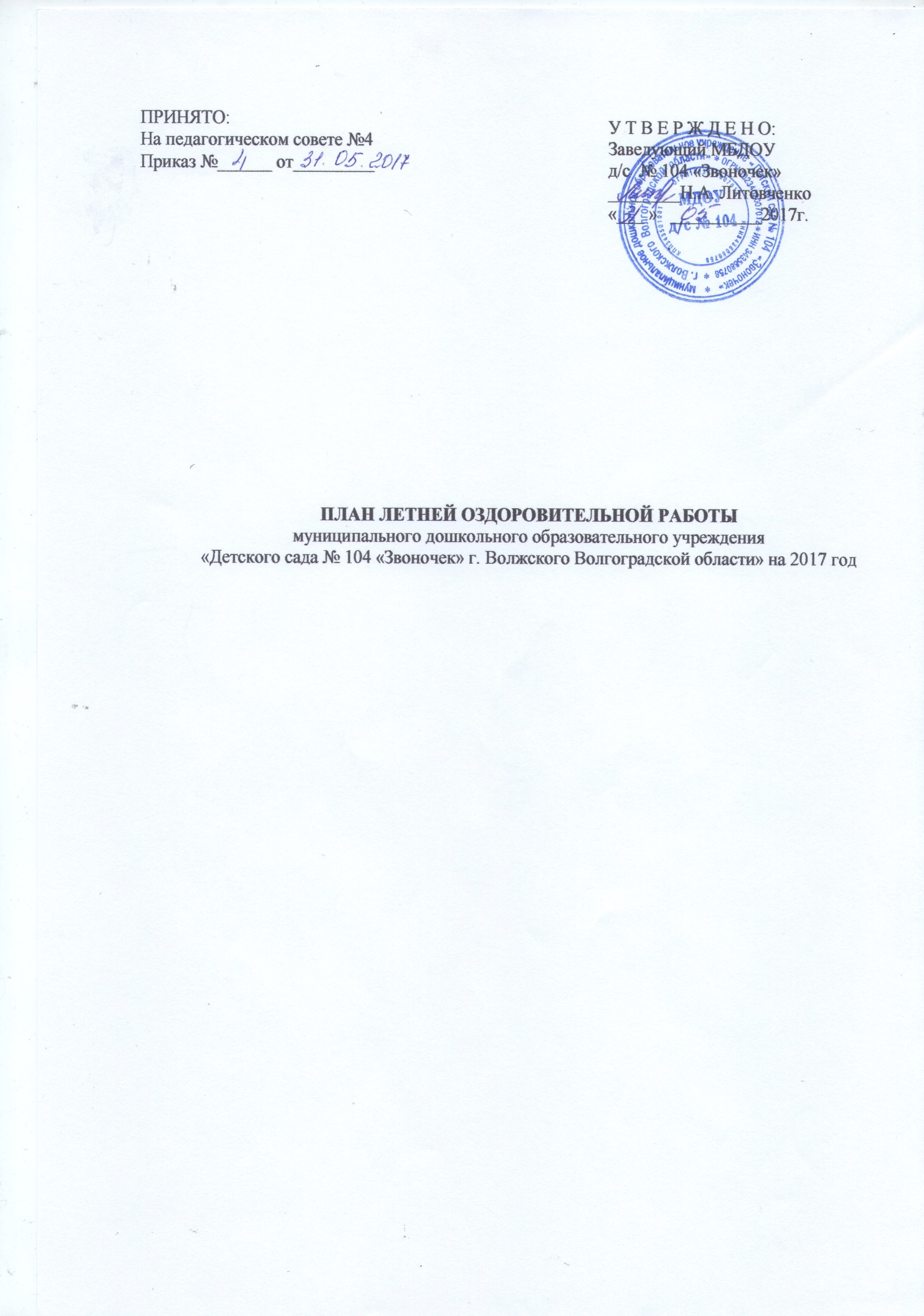 ПЛАН ЛЕТНЕЙ ОЗДОРОВИТЕЛЬНОЙ РАБОТЫмуниципального дошкольного образовательного учреждения «Детского сада № 104 «Звоночек» г. Волжского Волгоградской области» на 2017 годПояснительная запискаЛето – благоприятная пора для сохранения и укрепления здоровья детей, создания условий для их полноценного, всестороннего, психического и физического развития. Постоянное пребывание на свежем воздухе, многообразие форм, красок и звуков в природе, множество радостных переживаний и новых впечатлений, богатая витаминами и другими необходимыми организму веществами пища, относительная свобода поведения – все это дает ребенку значительный физический и эмоциональный запас сил для преодоления отрицательных нагрузок, что постоянно обрушивается на детей.Воспитательно-образовательная работа летом осуществляется в процессе общения с природой, посредством игр, познавательно-исследовательской, музыкально-художественной и двигательной деятельности, посильного труда.Лето – наиболее благоприятный период для организации всестороннего, глубокого, эмоционально окрашенного общения ребенка с природой. Проводимые на прогулках и экскурсиях разнообразные наблюдения, опыты, экологические игры и развлечения помогает ребенку дошкольного возраста глубже ощутить, осознать его неотъемлемое единство с природой.Особой заботы требует здоровье детей дошкольного возраста. Основная задача летнего периода – общее оздоровление детского организма. Прогулки, экскурсии, походы, игры, использование природных условий позволяет значительно расширить двигательные возможности детей, обогатить их двигательный опыт.Взаимодействие с семьей способствует более успешному формированию основ ЗОЖ и экологической культуры у дошкольников.Воспитание здорового ребёнка – приоритетная задача дошкольной педагогики, особенно в современных условиях. Проблема воспитания счастливой личности напрямую связана со здоровьем этой личности. Как помочь подрастающему ребёнку реализовать своё право на здоровье и счастливую жизнь? Одним из путей решения этой проблемы является организация работы по воспитанию дошкольников в летний период года. Летний отдых детей оказывает существенное влияние на укрепление организма, сопротивляемость заболеваниям, создание положительных эмоций. В летний период, большие возможности предоставлено для закаливания, совершенствования защитных реакций ребенка, широко используются солнечно-воздушные ванны и водные закаливающие процедуры. Летом продолжается систематическая и планомерная работа по разделам программ. Все виды деятельности переносятся на воздух. Каждому виду отводится место и время в распорядке дня.
Приоритетными направлениями дошкольного учреждения в летний оздоровительный период являются:физкультурно-оздоровительная работа;экологическое, трудовое  воспитание;игровая, музыкальная, театрализованная, изобразительная деятельность детей.Объекты :Дети дошкольного образовательного учреждения;Семьи детей, посещающих образовательное учреждение;Педагогический коллектив дошкольного образовательного учреждения.Ожидаемые результаты:Повышение функциональных возможностей организма;Снижение заболеваемости; приобщение к ЗОЖ;Обогащение знаний детей, повышение   их интерес к окружающему миру, творчеству, познанию;Развитие интереса к природе, положительных эмоциональных отношений, желание беречь её и заботиться о ней;Развитие умения выражать себя в музыкальной, театрализованной деятельности.
Успех летней работы определяется, прежде всего, тем, насколько своевременно подготовился к ней коллектив детского сада.
Главное - вооружить знаниями педагогов. Для этого в методическом кабинете подбирается необходимая литература по определённым вопросам, можно предложить каждому воспитателю самостоятельно проработать одну из близких им тем, а затем провести обмен опытом, знаниями и увлечениями.Нормативно-правовая база.Конвенция о правах ребенкаКонституция РФ от 12.12.93 (ст. 38,41,42,43);Федеральный закон от 24.07.98 №124-ФЗ «Об основных гарантиях прав ребенка в Российской Федерации»;Закона № 273 29.12.2013 «Об образовании в Российской Федерации»Федеральный государственный образовательный стандарт дошкольного образования от 25.11.2013.Приказ Министерства образования и науки Российской Федерации (Минобрнауки России) от 30 августа 2013 г. №1014 г. Москва «Об утверждении Порядка организации и осуществления образовательной деятельности по основным общеобразовательным программам - образовательным программам дошкольного образования»Приказ Минобразования России от 16.07.02 № 2715, Минздрава России № 227, Госкомспорта России № 166, Российской академии образования № 19 «О совершенствовании процесса физического воспитания в образовательных учреждениях Российской Федерации»;Приказ Минобрнауки России от17.10.2013 № 1155 «Об утверждении федерального государственного образовательного стандарта дошкольного образования»Постановление Главного государственного санитарного врача Российской Федерации от 15. 05. 2013 № 26 «Об утвеждении СанПин 2.4.1.3049 -13 «Санитарно–эпидемиологические требования к устройству, содержанию и организации режима работы дошкольных образовательных организаций»:Постановление Главного государственного санитарного врача РФ от 10 июля 2015 г. N 26
"Об утверждении СанПиН 2.4.2.3286-15 "Санитарно-эпидемиологические требования к условиям и организации обучения и воспитания в организациях, осуществляющих образовательную деятельность по адаптированным основным общеобразовательным программам для обучающихся с ограниченными возможностями здоровья";Программа развития МДОУ д/с №104;Основная общеобразовательная  программа дошкольного образования;Инструкции по организации охраны жизни и здоровья детей в детских садах и на детских площадках;Цель:  объединить усилия взрослых  (сотрудников и родителей) по созданию  комфортных   условий,     способствующих оздоровлению детского организма в летний период; эмоциональному, личностному, физическому, познавательному развитию ребенка.Задачи работы:Укрепление здоровья и физического развития детей: повышение эффективности закаливающих мероприятий, совершенствование индивидуального дифференцированного подхода в работе по физическому воспитанию;Воспитание осознанного отношения к здоровому образу жизни как у детей, так и у родителейФормировать у детей представление о необходимости бережного и созидательного отношения к природе через различные виды деятельности: познавательную; ценностно-ориентированную; творческую (художественно-эстетическую); коммуникативную.Повышение профессионального мастерства педагогов и сотрудников, осуществление педагогического и санитарного просвещения родителей по вопросам организации летней оздоровительной работы.                        I ПРОФИЛАКТИЧЕСКАЯ РАБОТА              II	ОРГАНИЗАЦИОННО-МЕТОДИЧЕСКАЯ РАБОТА.                             III	РАБОТА С ДЕТЬМИ.IV  ВЗАИМОДЕЙСТВИЕ С РОДИТЕЛЯМИV АДМИНИСТРАТИВНО-ХОЗЯЙСТВЕННАЯ РАБОТА                                               VI  КОНТРОЛЬПлан мероприятий на июньПлан мероприятий на июльПлан мероприятий на августМероприятияСроки  проведенияСроки  проведенияОтветственныеОтметка  о выполн.Отметка  о выполн.1.Провести инструктажи:Охрана жизни и здоровья детейО предупреждении отравления ягодами и грибами.По обеспечению безопасности дошкольников на улицах и дорогах.По охране жизни, здоровья воспитанников на прогулочных  площадках, во время целевых прогулок и экскурсий, труда на огороде, в цветнике.По действиям работников при возникновении несчастных случаев и оказанию первой доврачебной помощи.МайМайСт. воспитательИнструктаж по  Т Б.МайМай Пом. зав. по ХЧИнструктаж по П Б.ИюньИюньСт. воспитательПовышение двигательной активности детей за счёт организации различных видов детской деятельности В течение ЛОП В течение ЛОП Воспитатели2.Осуществление различных видов естественного закаливания в течении дня (воздушные и солнечные ванны, босохождение, обливание)В течение ЛОП В течение ЛОП  Воспитатели3Консультации:Консультации:Консультации:Консультации:Консультации:Консультации:Консультация «Первая помощь при отравлении ягодами и грибами».ИюньВ.П. Клименко В.П. Клименко В.П. Клименко Консультация для младших воспитателей и воспитателей по соблюдению единого режима в летний оздоровительный периодИюньВ.П. КлименкоВ.П. КлименкоВ.П. Клименко«Оказание помощи детям аллергикам при укусах насекомых»ИюльВ.П. КлименкоВ.П. КлименкоВ.П. Клименко«Профилактика кишечных заболеваний» (для младших воспитателей)АвгустВ.П. Клименко В.П. Клименко В.П. Клименко 4Памятки и буклеты для воспитателей:«Чистота всего полезней – сохранит от всех болезней»ИюньВ.П. КлименкоВ.П. КлименкоВ.П. Клименко«Памятка по организации педагогического процесса в период адаптации» 
(для воспитателей и помощников воспитателя групп раннего возраста)ИюльЛ.А. АнисимоваЛ.А. АнисимоваЛ.А. АнисимоваМетодики оздоровительных мероприятий в летний периодВ течение ЛОПСт. воспитательСт. воспитательСт. воспитатель«Памятка для воспитателей по предупреждению детского травматизма»5Оформление сан бюллетенейОформление сан бюллетенейОформление сан бюллетенейОформление сан бюллетенейОформление сан бюллетенейОформление сан бюллетеней«Овощи, фрукты, витамины» Июнь-июльСт. медсестраСт. медсестраСт. медсестра6Беседы с детьмиБеседы с детьмиБеседы с детьмиБеседы с детьмиБеседы с детьмиБеседы с детьми6«Ядовитые грибы и растения»В течение ЛОПСт. медсестраВоспитатели Ст. медсестраВоспитатели Ст. медсестраВоспитатели 6«Болезни грязных рук»В течение ЛОПСт. медсестраВоспитатели Ст. медсестраВоспитатели Ст. медсестраВоспитатели 6«Зачем нужна панама»В течение ЛОПСт. медсестраВоспитатели Ст. медсестраВоспитатели Ст. медсестраВоспитатели 6«Наш друг – светофор»В течение ЛОПСт. медсестраВоспитатели Ст. медсестраВоспитатели Ст. медсестраВоспитатели 6«Закаляйся, если хочешь быть здоров!»В течение ЛОПСт. медсестраВоспитатели Ст. медсестраВоспитатели Ст. медсестраВоспитатели 6Предметы, требующие осторожного обращения» (пожароопасные предметы, балконы, открытые окна)В течение ЛОПСт. медсестраВоспитатели Ст. медсестраВоспитатели Ст. медсестраВоспитатели 6«Что такое витамины?»В течение ЛОПСт. медсестраВоспитатели Ст. медсестраВоспитатели Ст. медсестраВоспитатели 6«Внешность может быть обманчива» (контакты с незнакомыми людьми)В течение ЛОПСт. медсестраВоспитатели Ст. медсестраВоспитатели Ст. медсестраВоспитатели «Заботимся о своем здоровье»В течение ЛОПСт. медсестраВоспитатели Ст. медсестраВоспитатели Ст. медсестраВоспитатели 2.1 Производственные совещания2.1 Производственные совещания2.1 Производственные совещания2.1 Производственные совещания2.1 Производственные совещания1.Организация работы ДОУ в летний периодИюньЗаведующий2..Организация детского питания, питьевого режима в ЛОПИюльЗаведующийСт. медсестра2.2 Административные совещания при заведующем2.2 Административные совещания при заведующем2.2 Административные совещания при заведующем2.2 Административные совещания при заведующем2.2 Административные совещания при заведующем1.Организация работы с детьми в летний периодИюнь Старший воспитатель2.Требования к предметно-пространственной среде на площадках МДОУ д/с №104ИюньЗаведующий3. Выполнение инструкций по ОБЖИюльЗаведующий3.Готовность к новому учебному годуИюльЗаведующийСтарший воспитатель2.3  Консультации2.3  Консультации2.3  Консультации2.3  Консультации2.3  Консультации1.«Особенности планирования и организации воспитательно-оздоровительной работы в Л.О.П.»Май Л.А. Анисимова2.«Организация прогулки в летний период»МайО.В. Иванова3.«Создание условий для эффективного проведения прогулок»ИюньЛ.А. Анисимова4.«Экологическое воспитание детей дошкольного возраста в летний период»Июнь Н.Г. Рогожина5.«Инновационные технологии физкультурно-оздоровительной работы в ДОУ» ИюльЛ.А. Анисимова6.Создание электронного кабинета слушателя «Волгоградской государственной академии последипломного образования» ИюньЛ.А. Анисимова7.Особенности психического развития детей в период адаптацииИюнь - АвгустПедагог-психологЮ.Н. Каширская8.Стендовые консультации:Эффективность летнего отдыха ребенка Организация и проведение             экспериментов с дошкольникамиРекомендации педагогам ДОУ к проведению мероприятий с детьми в летний периодОрганизация работы с детьми в цветнике и огороде  В течение ЛОПСт. воспитатель2.4   Работа творческих групп2.4   Работа творческих групп2.4   Работа творческих групп2.4   Работа творческих групп2.4   Работа творческих групп2.Разработка ООП ДОЛОПСтарший воспитательТИГ3.Организация спортивных соревнований «Стремимся к рекордам с юных лет»ЛОПСтарший воспитательТИГ2.5  Повышение профессионального мастерства педагогов2.5  Повышение профессионального мастерства педагогов2.5  Повышение профессионального мастерства педагогов2.5  Повышение профессионального мастерства педагогов2.5  Повышение профессионального мастерства педагогов1.Методические рекомендации на тему: «Использование спортивной площадки для обеспечения необходимой двигательной активности детей»ИюньИнструктор по ФИЗО2.Методические рекомендации на тему:«Организация СОД по обучению дошкольников безопасному поведению на дорогах»ИюльСтарший воспитатель2.6 Взаимодействие с социальными партнерами2.6 Взаимодействие с социальными партнерами2.6 Взаимодействие с социальными партнерами2.6 Взаимодействие с социальными партнерами2.6 Взаимодействие с социальными партнерами1.«Итоги сотрудничества»Дискуссионная встреча педагогов МБДОУ д/с № 104 «Звоночек» и учителей МБОУ СОШ № 31ИюньЛ.А. Анисимова2.МБУ «МИБС» библиотека-филиал №14Азбука безопасности «У воды без беды» (Акция «Добрая вода»)ИюльЛ.А. АнисимоваПичурина Д.П.3Театр кукол «Петрушка»Спектакль «Маша и медведь»13.06.2017Л.А. Анисимова4Театр кукол «Петрушка»Спектакль «С колобком через дорогу»(ПДД)29.06.2017Л.А. Анисимова5Игровая программа «Красная шапочка и волк»19.07.2017Л.А. Анисимова3.1 Воспитательная работа3.1 Воспитательная работа3.1 Воспитательная работа3.1 Воспитательная работа3.1 Воспитательная работа1.Работа с детьми по предупреждению бытового и дорожного травматизма. Беседы, развлечения, игры и игровые ситуации по ознакомлению с правилами дорожного движения.В течении Л О ПВоспитатели2.Экологическое воспитание: беседы, прогулки, эксперименты с живой и неживой природой; труд на участкеВ теченииЛ О ПВоспитатели3.«Мой любимый город»: экскурсии, прогулки, чтение стихов, песни, конкурс рисунков.В течении Л О ПВоспитатели3.2  Праздники, развлечения, досуги3.2  Праздники, развлечения, досуги3.2  Праздники, развлечения, досуги3.2  Праздники, развлечения, досуги3.2  Праздники, развлечения, досуги1.День защиты детей«Здравствуй, лето красное»01.06.2017И.В. БолгареваЕ.А. ВолковаС.Н. Рублева2.Развлечение "Мы знаем и любим сказки А.С. Пушкина"06.06.2016И.В. Болгарева3.Развлечение для старших дошкольников "Наша Родина - Россия", посвященное Дню Независимости России09.06.2017И.В. Болгарева4.Спектакль «Как ёжик счастье искал»14.06.2017О.В. Иванова5.«Мой друг Светофорик»22.06.2017И.В. БолгареваЕ.И. Клюшникова6.«Стремимся к рекордам с юных лет» Спортивный праздник30.06.2017И.В. БолгареваЕ.А. Волкова7.Праздник «День семьи»07.07.2017И.В. Болгарева8.Праздник«Город в котором я живу»21.07.2017Н.Е. Мишина9.Игра –путешествие «Нам без дружбы не прожить – дружбой надо дорожить»28.07.2017С.Н. Рублева10. Игровая программа«Наш друг –Светофор»04.08.2017Кузнецова Л.Н.11.Кукольные спектакли, сценки, концертыВ течении Л О ПВоспитатели3.3 Конкурсы, выставки3.3 Конкурсы, выставки3.3 Конкурсы, выставки3.3 Конкурсы, выставки3.3 Конкурсы, выставки1.Выставка рисунков «По страницам сказок А.С. Пушкина»06.06.2017С.И. Козенко2. Фотовыставка:«Наши чемпионы» 27.06.2017О.А. Кирьякова3.Конкурс чтецов «Удивительное лето»28.07.2017В.В. Прокопенко4.«Мы любим тебя, Волжский!» фотовыставка в группах, оформление стенгазет, посвящённая Дню г. Волжского17.07 – 24.07.2017Ю.Н. Каширская3.5 Экскурсии3.5 Экскурсии3.5 Экскурсии3.5 Экскурсии3.5 Экскурсии1.Экскурсия  в пожарную часть №13 города Волжского 4 неделя июняСт. воспитатель2.МБУ «МИБС» библиотека-филиал №14Азбука безопасности «У воды без беды» (Акция «Добрая вода»)июльСт. воспитатель1.Наглядный материал в рамках санитарно-просветительской деятельности: комплексы упражнений для профилактики плоскостопия, формирования осанки, советы по профилактике заболеванийВ течении Л.О.ПВоспитателиСт. воспитатель2.Консультации  для родителей:1.   «Закрепление полученных детьми в течении учебного года знаний в домашних условиях в летний период».2. «Обеспечение безопасности ребенка в летний период»3.  «Дети на  дороге   -  как учить детей осторожности»В течении Л.О.ПВоспитатели3.Оформление «Стендов для родителей» на участках:- режим дня;- рекомендации по воспитанию детей летом;- выставка детских рисунков;- достижения дня;- профилактика солнечного теплового удара;- профилактика кишечных инфекций;- закаливаем детский организм летом;-профилактика клещевого энцефалитаВ течении Л.О.ПСт. воспитательВоспитатели4.Выпуск родительских школ:«Правила поведения на воде»«Безопасное лето»«Советы родителям «Игры дома в беседке и на даче»«Тревога и здоровье»«Правила закаливания»В течениеЛ.О.П.Воспитатели5.Мастер класс:«Театр своими руками»ИюльО.А. КирьяковаО.В. Иванова6.Акция «Здоровым быть – здорово!»ИюньСт. воспитатель  7.Оформление родителями совместно с детьми различных тематических альбомов по экологии: «Наши питомцы», «Мои открытия летом», «Удивительное лето» и т.д. по выбору родителей и детей. Июнь – АвгустВоспитатели Родители 8.Реализация проекта «Малая летняя академия»В течение Л.О.П.Воспитатели Родители Специалисты9.Оформление уголков здоровья и гигиены в группахИюльВоспитателиродители10.Участие родителей  в озеленении участковВ течение Л.О.П.ВоспитателиПом. Зав. По ХЧ11.Встреча с родителями вновь поступивших детей: «Здравствуйте – мы рады вам»АвгустЗаведующийСт. воспитательПедагог-психолог12.Экскурсия по детскому саду для родителей вновь поступающих детей.АвгустВоспитателиРодители №МероприятияОтветственныйСроки выполненияПримеч-яПодготовка  теплоузла к отопительному сезону Зам. Зав. По АХЧ сантехникМай- июльПроверка выполнения требований безопасности на прогулочных участках и спортивной площадкеКомиссия по ОТмайОсмотр здания и сооружений к летнему оздоровительному периодуКомиссия по ОТМай – июньКосметический ремонт: группа №13 (приемная),  кухня, группа №12Зам. Зав. По АХЧ, воспитатели,мл. воспитателиИюнь-июльПокраска окон в группахВоспитателиИюньБлагоустройства и покраска площадокВоспитателиИюнь-июльРемонт ливневокЗам. Зав. По АХЧИюньПополнение материально-технической базы Зам. Зав. По АХЧИюльВыполнение мероприятий по предупреждению дорожно-транспортного травматизмаСт. воспитательИюльРемонт ХВСЗам. Зав. По АХЧИюльПокраска лестничных пролетов и тамбуров Зам. Зав. По АХЧАвгустПодготовка к началу учебного года Зам. Зав. По АХЧАвгустПроведение инструктажей по охране труда, охране жизни и здоровья детей.  Зам. Зав. По АХЧ ст. воспитательАвгустОсмотр здания и сооружений к началу учебного годаКомиссия по ОТАвгуст1Утренний прием (гимнастика на воздухе, прогулки)В течение ЛОПСт.медсестраСт.воспитатель2Проверка наличия и сохранности выносного инвентаряВ течение ЛОПСт.воспитатель3Организация питанияВ течение ЛОПСт.медсестра, заведующая4Организация двигательной активности детей В течение ЛОПСт.медсестра, ст.воспитатель5Планирование и организация познавательной деятельности  детейВ течение ЛОПСт.воспитатель6Организация работы по  изучению П.Д.Д.В течение  УОСт.воспитатель7Работа с родителямиВ течение  УОЗаведующая, ст.воспитатель8Организация сюжетно-ролевых игр на прогулкахВ течение ЛОПСт.воспитатель9Организация и эффективность труда в цветнике, огородеАвгустСт. воспитательДатаМероприятияГруппаОтветственныйОтметка о выполн.01.06.2017День защиты детей«Здравствуй лето красное!»№4,5,7,8,9,11,13С.Н. Рублева 01.06.2017Развлечение «Солнышко лучистое в гости к нам приходит»№1,2,3Л.А. Печенова01.062017Развлечение «Детство это я и ты»№10,13Т.Н. Захарова06.06.2017«Все мы любим сказки А.С. Пушкина» №11,5, 8,9И.В. Болгарева06.06.2017Выставка рисунков «По страницам сказок А.С. Пушкина»№4,7,5,11С.И. Козенко14.06.2017Спортивное развлечение «Школа космонавтов» №5,11Н.И. Ушакова09.06.2017Развлечение для старших дошкольников «Наша Родина – Россия», посвященное Дню Независимости России№ 5,11,4, 7О.В. Иванова09.06.2017Выставка рисунков «Чистый город»№ 5,11,4, 7С.И. Козенко13.06.2017Театр кукол «Петрушка»Спектакль «Маша и медведь»Все группыСт. Воспитатель14.06.2017Играем в театр «Как ёжик счастье искал»Группа №11О.В. Иванова14.06.2017Игры-эксперименты «Летняя лаборатория»№3,2Н.Г. Рогожина16.06.2017Развлечение «В гостях у звездочета»№4,7Ю.А. Тамбовцева16.06.2017Развлечение «Дорожная азбука»№10,13О.А. Кирьякова21.06.2017Развлечение «Если что у вас болит, вам поможет Айболит» (день здоровья)№6М.И. Приваринова22.06.2017Развлечение «Мы за солнышком шагаем»№3,2Н.Г. Рогожина22.06. 2017«Мой друг Светофорик»№ 13, 10И.В. Болгарева23.06.2017Играем в театр «Инсценировка по сказке В Катаева «Цветик – семицветик»Группа №11О.В. Иванова27.06.2017ГТО «Стремимся к рекордам с юных лет»№4,5,6,7,8,9,10,11,13Л.А. Анисимова И.В. Болгарева27.06.2017 Фотовыставка:«Наши чемпионы»О.А. Кирьякова27.06.2017Развлечение для детей раннего возраста «Веселая ферма»№1,3Л.А. Печенова29.06.2017Театр кукол «Петрушка»Спектакль «С колобком через дорогу» (ПДД)Все группыСт. Воспитатель29.06.2017Развлечение «В гостях у матрешки»№3,2,1Л.Н. ПеченоваДатаМероприятияГруппаОтветственныйОтметка о выполн.04.07.2017«Песня 2017» концерт для детей раннего возраста№5Н.И. Ушакова06.07.2017  Развлечение «Витамины я люблю-быть здоровым я хочу» №6М.И. Приваринова07.07.2017«Праздник с родителями посвященный дню СЕМЬИ»№5,11,6,4,7И.В. Болгарева07.07.2017Развлечение «В гости к деревьям»№10,13Т.Н. Захарова07.07.2017Фотовыставка «Моя дружная семья»Все группыМ.И. Приваринова13.07.2017Спортивный праздник «Самые смелые»№3Н.Г. Рогожина14.07.2017Развлечение «Для чего нужны друзья»№6,4М.И. Приваринова14.07.2017Играем в театр «Мойдодыр»№7Ю.А. Тамбовцева19.07.2017Игровая программа «Красная шапочка и волк»Все группыМ.И. Приваринова19.07.2017«Шахматный турнир»№5,11В.В. Прокопенко20.07.2017Фотовыставка «Мы любим тебя, Волжский!»Все группыЮ.Н. Каширская21.07.2017Праздник «Город в котором я живу»№5,11,8,9 Н.Е. Мишина21.07.2017Конкурс рисунков «Город будущего»№6М.И. Приваринова25.07.2017Развлечение: «Воздух – волшебник»№5, 11Н.И. Ушакова28.07.2017Конкурс чтецов «Удивительное лето»№4,7,8,9,11,5В.В. Прокопенко28.07.2017Игра –путешествие «Нам без дружбы не прожить – дружбой надо дорожить»№10,13С.Н. Рублева28.07.2017Развлечение «Здравствуй капелька»№10,13О. А. Кирьякова28.07.2017Мастерская природы: «Поделки из природного материала»№7Ю.А. Тамбовцева27.07.2017Лаборатория кота Матвея№11О.В. ИвановаМБУ «МИБС» библиотека-филиал №14Азбука безопасности «У воды без беды» (Акция «Добрая вода»)№8,9Мишина Н.Е.ДатаМероприятияГруппаОтветственныйОтметка о выполн.04.08.2017Развлечение «Мои любимые игрушки»№10,13О.А. Кирьякова04.08.2017Развлечение «Путешествие в страну дружбы»№7,4Ю.А. Тамбовцева05.08.2017Музыкальное театрализованное представление «Королевство трех цветов» ПДД№ 11,5Ю.Н. Каширская10.08.2017Волгоградский театр кукол Все группыСт. воспитатель11.08.2017Конкурс «Необычные шляпы»№10,13С.Н. РублеваО.А. Кирьякова11.08.2017Кукольный театр «Как пчелка лес спасла»№5В.В. Прокопенко17.08.2017Экологическое развлечение «Природа – наш дом»№10,13Т.Н. Захарова18.08.2017Игра-путешествие «Животные подводного мира»№7,4Ю.А. Тамбовцева18.08.2017Веселая дискотека «Сказки в гости к нам пришли»№10,13Т.Н. Захарова18.08.2017Развлечение «Братья наши меньшие»№8,9 Н.Е. Мишина21.08.201722 августа – День Государственного флага РФ№5,11,8,9С.Н. РублеваИ.В. Болгарева21.08.2016Игровая ситуация: «Игрушки идут в гости»№2Е.В. Евсеева24.08.2017Играем в театр «Кулинарная сказка»№5В.В. Прокопенко25.08.2017Развлечение «Прощение с летом»№10,13С.Н. РублеваО.А. Кирьякова25.08.2017Развлечение «Забавные овощи»№7,4Ю.А. Тамбовцева26.08.2017Развлечение «Солнышко лучистое»№10,13О.А. Кирьякова26.08.2017Развлечение «Дружим с витаминами»№8,9Е.А. Волкова28.08.2017Физкультурное развлечение: «Петрушка в гостях у ребят»№2Е.В. Евсеева